Уважаемые коллеги!	Отдел управления человеческими ресурсами ОГБУ «РЦРО» информирует об итогах  реализации первого этапа региональной  программы профессиональной адаптации и развития молодых учителей «Три горизонта» и условиях участия молодых педагогов во втором этапе программы.В 2013 – 2014 учебном году участниками первого этапа программы «Три горизонта» стали 28 молодых учителей из 12 муниципалитетов Томской области. Содержание учебных мероприятий  программы основано на диагностике профессиональных затруднений молодых учителей и представлено календарно-тематическим планом (Приложение 1). В ходе реализации первого этапа программы «Три горизонта» молодые педагоги посетили 6 обучающих мероприятий, включающих 19 образовательных событий. Уровень освоения программы и посещаемость мероприятий находятся на оптимальном уровне и составляют 85,7% (Приложение 2).         Участники, успешно освоившие первый этап программы «Три горизонта», получают удостоверение о повышении квалификации в объеме 72 часов.В целях дальнейшей адаптации и профессионального роста молодых учителей просим руководителей муниципальных органов управления образованием, руководителей образовательных организаций оказать содействие и создать условия для продолжения обучения участников программы (набор 2013г.). Учебный план второго этапа региональной программы профессиональной адаптации и развития молодых учителей в Приложении 3.Просим руководителей образовательных организаций  в срок до 19 июня 2014  года подать заявки-подтверждения на участие молодых учителей в программе   по электронному адресу: kuksenok@education.tomsk.ru (Приложение 4).Стоимость второго этапа обучения согласно калькуляции  составляет 6000 рублей с человека.Координаторы программы:    Крупская Ольга Анатольевна, старший методист отдела управления человеческими ресурсами ОГБУ «РЦРО»,  e-mail: krupskaya@education.tomsk.ru; тел. 8(3822) 513-255.Куксёнок Ксения Александровна, методист отдела управления человеческими ресурсами ОГБУ «Региональный центр развития образования»; тел.   8(3822) 513-255.Директор							Н.П. ЛыжинаКрупская Ольга Анатольевна513 – 255 Приложение №1Календарно-тематический планПрограммы «Три горизонта»1 этапПриложение №2В результате освоения программы молодые педагоги изучили:требования к современному уроку в соответствии с ФГОС;особенности планируемых результатов образования (ФГОС НОО, ООО);методику разработки тестовых заданий открытого и закрытого типа.      научились:составлять ориентировочные основы универсальных учебных действий и задания, направленные на их формирование;разрабатывать   инструментарий педагогической диагностики с помощью компьютерной программы «My Test» (создание и редактирование тестов, организация компьютерного тестирования, компьютерная обработка полученных результатов);разрабатывать и реализовывать сценарий урока в соответствии с требованиями выбранной современной педагогической технологии;разрабатывать педагогический проект: определять актуальную проблему в собственной педагогической практике и научно обоснованные пути ее решения;формулировать цель и задачи проекта;определять необходимый и достаточный набор последовательных мероприятий для реализации проекта.Табель посещаемостиПриложение 3Календарно-тематический планВторой год прохождения программы – «Горизонт 2»Приложение 4ЗАЯВКА-ПОДТВЕРЖДЕНИЕ  участия в региональной программе профессиональной адаптации
и развития молодых учителей   «Три горизонта»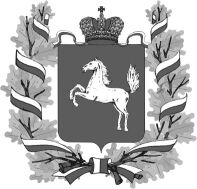 ДЕПАРТАМЕНТ 
ОБЩЕГО ОБРАЗОВАНИЯ
 ТОМСКОЙ ОБЛАСТИЛенина пр., д. .Томск, 634069
тел/факс (3822) 512-530
E-mail: k48@obluo.tomsk.gov.ruИНН/КПП 7021022030/702101001  ОГРН 1037000082778Руководителям муниципальных органов управления образованиемТомской областиРуководителям образовательных учреждений       10.06.2014    №     425      на №                   от                       .      Об итогах реализации первого этапа программы «Три горизонта» и условиях организации второго этапа программы      Об итогах реализации первого этапа программы «Три горизонта» и условиях организации второго этапа программы№Тема   мероприятияФорма Дата   Кол-вочасов1.Современные образовательные технологии и методики обучения в условиях реализации ФГОС: семинар-практикум26 августа2013 г.81.1Повышение мотивации участников образовательного процесса.психологический тренинг26 августа2013 г.81.2Система организации интерактивного взаимодействия на уроках иностранного языка. мастер-класс 26 августа2013 г.81.3Организация интерактивной деятельности с использованием информационных сервисов сети Интернет для обучающихся в урочное и внеурочное время.мастер-класс26 августа2013 г.81.4Методика «Мозаика» («Ажурная пила»).мастер-класс26 августа2013 г.82.Требования к современному уроку в соответствии с ФГОС:семинар-практикум18 – 19  ноября 2013 г.162.1Метапредметное содержание общего образования.Теоретич-ое погружение18 – 19  ноября 2013 г.162.2Системно-деятельностный подход как методологическая основа ФГОС.Теоретич-ое погружение18 – 19  ноября 2013 г.162.3Групповая форма работы.мастер-класс18 – 19  ноября 2013 г.162.4Развитие УУД с помощью технологии развития критического мышления.мастер-класс18 – 19  ноября 2013 г.162.5Деятельностный подход как основа современного урока.мастер-класс18 – 19  ноября 2013 г.162.6Методика обучения детей с ОВЗ в связи с введением ФГОС.мастер-класс18 – 19  ноября 2013 г.163.ИКТ-компетентность учителя:семинар-практикум30-31 января2014 г.163.1Профессиональный стандарт педагога. ИКТ-компетентность учителя.Теоретич-ое погружение30-31 января2014 г.163.2Использование компьютерных тестовых оболочек для создания тестов. Технология организации компьютерного тестирования на уроке.Теоретич-ое погружение30-31 января2014 г.163.3Создание и редактирование тестов   для педагогической диагностики с помощью компьютерной программы «MyTest».   Практикум30-31 января2014 г.164. Дидактическое  обеспечение формирования  метапредметных  результатов начального и общего основного образованиястажировка24 февраля 2014 г.84.1Структура и содержание заданий, направленных на формирование метапредметных УУД.Теоретич-ое погружение4.2Проектирование и первичная экспертиза заданий, направленных на формирование метапредметных УУД.Стажерские пробы5.Диагностическое обеспечение   оценки метапредметных результатов начального и общего основного образованиястажировка25 февраля 2014 г.85.1Критериальная система оценивания. Особенности КИМов для оценки уровня сформированности Метапредметных УУД.Теоретич-ое погружение5.2Разработка критериев и показателей сформированости  метапредметных УУД. Проектирование КИМов.Стажерские пробы6.Проектирование современного урокастажировкаВ течение апреля 2014 г.86.1Структура и содержание современного урока.Теоретич-ое погружение6.2Разработка сценариев уроков с использованием технологий деятельностного типа и их  реализация в образовательном процессе.Стажерские пробы7.Индивидуальные консультацииВ течение года8Всего:Всего:Всего:Всего:72 часаФИО молодого учителяОУДаты мероприятийДаты мероприятийДаты мероприятийДаты мероприятийДаты мероприятийДаты мероприятийДаты мероприятийФИО молодого учителяОУ4-5 июня2013г.26 августа 2013г.18 – 19  ноября 2013 г.30-31 января2014 г.24 февраля 2014 г.25 февраля 2014 г.1-30 апреля2014г.1 Бабенко Евгения АлександровнаОГБОУ «Томский физико-технический лицей»+н++++2 Данилова Анастасия ГеннадьевнаМБОУ «СОШ № 78» г. СеверскаН++нн+3 Зоненшильд Евгения ВикторовнаМБОУ «Батуринская ООШ» Кожевниковского районан+++++4 Иванова Юлия СергеевнаМАОУ гимназия № 56 г. Томска+++++++5 Калугин Борис ВладимировичМБОУ «Петуховская СОШ»  н+н+++6 Ковалёнок Виктория СергеевнаМБОУ-СОШ с. Ново-Кусково  нн++++7 Колбина Евгения ВикторовнаМБОУ Каргасокская СОШ-интернат № 1++++нн+8 Корнеева Алиса ВячеславовнаМАОУ лицей № 7 г. Томскан+н+++9 Лилманис Александра СергеевнаМБОУ Каргасокская СОШ – интернат № 1++++нн+10 Максимкина Оксана АлександровнаМКОУ «Вавиловская СОШ»++нНДистан-ционноннн11 Мелкозерова Евгения АндреевнаМБОУ Зырянская СОШ+++++++12 Морозовская Надежда АлександровнаМАОУ СОШ № 32 г. Томска++++нн+13 Никитина Анна АнатольевнаМБОУ Торбеевская ООШ Первом. Р-на+нн+++14 Петрова Хрестина БорисовнаМБОУ Нарымская СОШн+++++15 Пинчук Александра АнатольевнаМБОУ «СОШ № 4» г. Колпашевонн++++16 Половникова Татьяна ВикторовнаМБОУ Куяновская СОШ  Первом.р-она+++++++17 Попова Александра АлександровнаМБОУ Зырянская СОШ+++++++18 Присакарь Кристина ВладимировнаМАОУ СОШ № 58 г. Томска+нн++++19 Разина Анастасия ВладимировнаМАОУ СОШ № 47 г. Томск++++++20 Сигарева Александра ВладимировнаОГБОУ «Томский ФТЛ»+++++++21 Симоженкова Ася ВладимировнаОГБОУ «Томский ФТЛ»+++++++22 Смолина Оксана ВикторовнаМКСОУ СКОШ № 39 VIII вида г. Томска+++++++22 Стержанова Анастасия ВладимировнаМАОУ «Моряковская СОШ»н++нн+24 Сушилов Геннадий НиколаевичМБОУ Зырянская СОШ+++++++25 Усенкова Екатерина АлександровнаМАОУ «Белоярская СОШ № 2»++++++26 Федощенко Елена АнатольевнаМБОУ Зырянская СОШ++++++27 Чижик Ирина СергеевнаМБОУ  СОШ № 16 г. Томскан+ннн+28 Шантурова Олеся ЕвгеньевнаМАОУ СОШ № 30 г. Томска+++н+++ №МероприятияКол. Час.Дата 12  Обучающий семинар «Педагогические средства формирования учебной мотивации»8Октябрь 2014 12 Семинар-практикум «Проблемный и деятельностный методы обучения» 8Октябрь 2014 3Семинар-практикум «Метод проектов как современная технология активного обучения» 8Декабрь20144Семинар-практикум «Компетентностный подход в образовании»8Декабрь201456 Семинар-практикум «Разработка рабочей программы учителя по предмету»8Февраль-  201456 Семинар-практикум «Разработка рабочей программы по внеурочной деятельности»8Февраль-  2014 7Стажировка 1. «Проектирование и проведение внеурочного мероприятия» 8Апрель 20148Стажировка 2. «Разработка педагогического проекта»8Апрель 20149 Дистанционные консультации по оформлению зачетной работы -  педагогического проекта «К вершинам мастерства» Экспертиза зачетных работ по итогам второго года обучения по программе «Три горизонта»  4Май 201410 Организация сетевого наставничества. Сетевое взаимодействие ведущих консультантов с участниками программы по содержательным модулям 4В течение учебного года1Муниципальное образованиеМуниципальное образование11.1.Категория участника (молодой учитель или педагог дополнительного образования в возрасте до 30 лет, проработавший в образовательном учреждении Томской области не более трех лет)Категория участника (молодой учитель или педагог дополнительного образования в возрасте до 30 лет, проработавший в образовательном учреждении Томской области не более трех лет)  2Общая информация об участникеОбщая информация об участнике2.1Фамилия2.2Имя2.3Отчество2.4Полное наименование ОУ2.5Занимаемая должность2.6Педагогический стаж3Контактные данныеКонтактные данные3.1Телефон рабочий3.2Телефон мобильный3.3Личный e-mail  4Дата и номер протокола заседания Управляющего совета   5Форма оплаты  оргвзноса (наличными/перечислением), реквизиты ОУ при б/н расчете«Заявка согласована» Директор учреждения (подпись, печать)Фамилия, имя, отчествоКонтактный телефонДата